ПРОЕКТ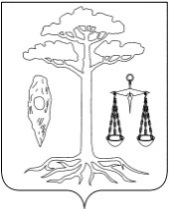 АДМИНИСТРАЦИЯТЕЙКОВСКОГО МУНИЦИПАЛЬНОГО РАЙОНАИВАНОВСКОЙ ОБЛАСТИП О С Т А Н О В Л Е Н И Е                                             от                                     № г. ТейковоОб утверждении административных регламентов предоставления муниципальных услуг в сфере образования Тейковского муниципального районаВ целях приведения административных регламентов предоставления муниципальных услуг в сфере образования в соответствие с Федеральным Законом «Об образовании в Российской Федерации» от 29.12.2012г.  № 273, учитывая предписание Департамента образования Ивановской области об устранении нарушений законодательства Российской Федерации в сфере образования № 6185 от 08.12.2014г., администрация Тейковского муниципального района                                   ПОСТАНОВЛЯЕТ:1. Утвердить следующие регламенты предоставления муниципальных услуг в сфере образования:- административный  регламент  предоставления муниципальной услуги «Прием заявлений, постановка на учет и зачисление детей в образовательные организации, реализующие образовательную программу дошкольного образования» (приложение 1); - административный регламент  предоставления муниципальной услуги «Зачисление в общеобразовательную организацию» (приложение 2);-  административный регламент предоставления муниципальной услуги «Предоставление информации о текущей успеваемости учащегося в муниципальной образовательной организации, ведение электронного дневника и электронного журнала успеваемости» (приложение 3);- административный регламент  предоставления муниципальной услуги «Предоставление информации об образовательных программах и учебных планах, рабочих программах учебных курсов, предметов, дисциплин (модулей), календарных учебных графиках» (приложение 4);- административный регламент оказания муниципальной услуги «Предоставление информации об организации  общедоступного и бесплатного дошкольного, начального общего, основного общего, среднего общего образования, а также дополнительного образования  в  образовательных организациях» (приложение 5);-  административный регламент оказания муниципальной услуги «Предоставление информации о результатах сданных экзаменов, тестирования и иных вступительных испытаний, а также о зачислении в образовательную организацию» (приложение 6);-  административный регламент оказания муниципальной услуги «Предоставление общедоступного бесплатного дошкольного образования» (приложение 7);- административный регламент оказания муниципальной услуги «Предоставление бесплатного  и общедоступного  начального, основного, среднего общего образования» (приложение 8);- административный регламент оказания муниципальной услуги «Организация дополнительного  образования детей» (приложение 9);- административный регламент предоставления муниципальной услуги «Отдых и оздоровление детей и подростков в каникулярное время» (приложение 10);- административный регламент предоставления муниципальной услуги «Организация предоставления дополнительного образования детей в сфере культуры и искусства» (приложение 11);- административный регламент предоставления муниципальной услуги «Проведение официальных физкультурно-оздоровительных и спортивных мероприятий» (приложение 12);- административный регламент предоставления муниципальной услуги «Проведение мероприятий межпоселенческого характера по работе с детьми и молодежью» (приложение 13).2. Постановление администрации Тейковского муниципального района от 14.04.2014г. № 221 «Об утверждении административных регламентов предоставления муниципальных услуг в сфере образования Тейковского муниципального района» отменить.Глава администрации Тейковского муниципального района                                     Е.К. Засорина